Мониторинговая работа по истории. Вариант 2.Инструкция по выполнению работыМониторинговая  работа состоит из двух частей, включающих в себя 21 задание. Часть 1 содержит 12 заданий, часть 2 содержит 9 заданий. На выполнение мониторинговой работы по истории отводится 3 часа 30 минут  (210 минут).Ответы к заданиям 1–12 записываются по приведённым ниже образцам в виде последовательности цифр или слова (словосочетания). Ответ запишите в поле ответа в тексте работы, а затем перенесите в бланк ответов № 1.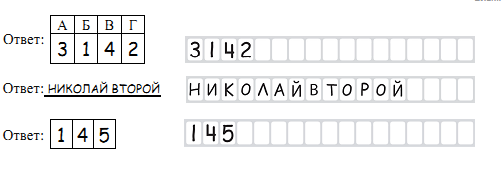 Задания части 2 (13–21) требуют развёрнутого ответа. В бланке ответов № 2 укажите номер задания и запишите ответ к нему. Все бланки ЕГЭ заполняются яркими чёрными чернилами. Допускается использование гелевой или капиллярной ручки.При выполнении заданий можно пользоваться черновиком. Записи в черновике, а также в тексте контрольных измерительных материалов не учитываются при оценивании работы. Баллы, полученные Вами за выполненные задания, суммируются. Постарайтесь выполнить как можно больше заданий и набрать наибольшее количество баллов. После завершения работы проверьте, чтобы ответ на каждое задание в бланках ответов № 1 и № 2 был записан под правильным номером.Желаем успеха!Часть 1.1.Установите соответствие между событиями и годами: к каждой позиции первого столбца подберите соответствующую позицию из второго столбца.Ответ:2.  Расположите в хронологической последовательности исторические события. Запишите цифры, которыми обозначены исторические события, в правильной последовательности в таблицу.1) присоединение к России Казанского ханства2) дарование конституции Царству Польскому3) реставрация династии Стюартов в АнглииОтвет3. Установите соответствие между процессами (явлениями, событиями) и фактами, относящимися к этим процессам (явлениям, событиям): к каждой позиции первого столбца подберите соответствующую позицию из второго столбца.Запишите в ответ цифры, расположив их в порядке, соответствующем буквам:4.  Заполните пустые ячейки таблицы, используя приведённый ниже список пропущенных элементов: для каждого пропуска, обозначенного буквой, выберите номер нужного элемента.Пропущенные элементы:1) Львов2) 1930-е гг.3) оборона города в ходе Крымской войны4) 1790-е гг.5) восстание Черниговского полка6) 1980-е гг. ,7) заключение мирного договора между Россией и Турцией8) Припять9) Запорожская область УССР Запишите в таблицу выбранные цифры под соответствующими буквами.5.  Установите соответствие между историческими событиями и участниками этих событий.Запишите в ответ цифры, расположив их в порядке, соответствующем буквам:6.  Прочтите отрывок из летописи.«. . .Святополк же окаянный стал княжить в Киеве. Созвав людей, стал оним давать кому плащи, а другим деньгами, и роздал много богатства. . . ПришлаЯрославу весть из Киева от сестры его Предславы: «Отец твой умер, а Святополксидит в Киеве, убил Бориса, а на Глеба послал, берегись его очень». Услышав это,печален был Ярослав и об отце, и о братьях, и о дружине. На другой день, собравостаток новгородцев. . . утёр слёзы и обратился к ним на вече: «Отец мой умер,а Святополк сидит в Киеве и убивает братьев своих». И сказали новгородцы:«Хотя, князь, и иссечены братья наши, — можем за тебя бороться!»И собрал Ярослав тысячу варягов, а других воинов 40 000, и пошёл на Святополка,призвав Бога в свидетели своей правды и сказав: «Не я начал избивать братьевмоих, но он; да будет Бог мстителем за кровь братьев моих, потому что безвины пролил он праведную кровь Бориса и Глеба. Или же и мне то же сделать?Рассуди меня, Господи, по правде, да прекратятся злодеяния грешного». И пошёлна Святополка. Услышав же, что Ярослав идёт, Святополк собрал бесчисленноеколичество воинов, русских и печенегов, и вышел против него к Любечу на тотберег Днепра, а Ярослав был на этом».Используя отрывок и знания по истории, выберите в приведённом списке верныесуждения. Запишите цифры, под которыми они указаны.1) Описываемые события произошли в X в.2) В отрывке названы первые русские святые.3) Автор пишет, что Ярослав получил весть о смерти своих братьев от сестры.4) Согласно отрывку новгородцы отказали в помощи Ярославу.5) Ярослав, о котором идёт речь в отрывке, был потомком Владимира Мономаха.6) Борьба, о начале которой идёт речь в отрывке, закончилась победой Ярослава.Ответ: ___________________________7. Установите соответствие между литературными произведениями и их краткими характеристиками: к каждой позиции первого столбца подберите соответствующую позицию из второго столбца.Запишите в ответ цифры, расположив их в порядке, соответствующем буквам:8. Рассмотрите изображение и выполните задание.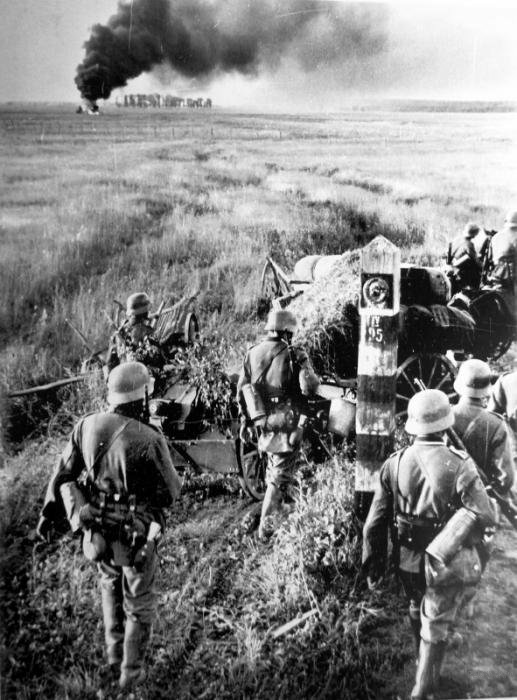 Заполните пропуск в предложении: «Данная фотография отражает события тысяча девятьсот _______________ года». Ответ запишите словом (сочетанием слов).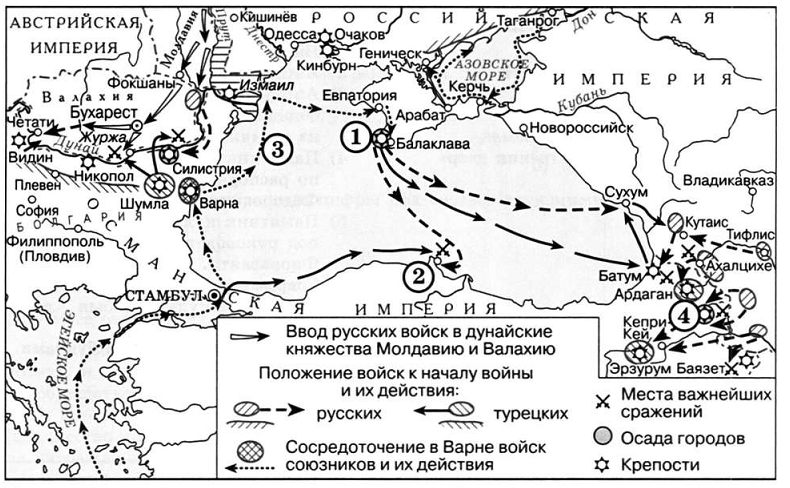 9. Укажите век, к которому относятся походы, обозначенные на схеме стрелками. Ответ запишите словом.  Ответ: ________________________10. Напишите название города, обозначенного на схеме цифрой 1. Ответ: ________________________11. Прочтите текст о событиях, отражённых на схеме, и, используя схему, укажитеназвание города, которое пропущено в этом тексте.« Неудача при штурме Карса не сломила дух российских войск. Командованиеприняло решение приступить к осаде города. Отряды казаков и их разъездысделали невозможной любую помощь крепости со стороны. Омар-паша, однако,старался оказать помощь осаждённым. 25 октября турецкие войска двинулись из района Сухума в сторону города __________________, находившегося в 150 кмот Батума и в 220 от Тифлиса. Но погодные условия не позволяли турецкимвойскам быстро продвигаться. 23-25 октября 1855 г. на р. Ингури им оказалсопротивление отряд И. Н. Багратиона».Ответ: 	.12. Какие суждения, относящиеся к схеме, являются верными? Запишите цифры,под которыми они указаны.1) Сражение, произошедшее около города, обозначенного на схеме цифрой « 2» ,окончилось победой русского флота.2) Союзницей России в военных действиях, обозначенных на схеме стрелками,выступила Австрийская империя.3) В ходе войны, события которой обозначены на схеме, военные действияразворачивались исключительно в акватории Чёрного моря.4) Цифрой « 3» на схеме обозначен поход, которым руководил П. С. Нахимов.5) Война, отображённая на схеме, окончилась в период правления Николая I.6) В результате войны участникам антироссийской коалиции удалосьпредотвратить усиление России на Балканах.Ответ: 	.Часть 2.Из манифеста«В прошедшую с Портою Оттоманскою войну, когда победы оружия нашего давали нам полное право оставить в пользу нашу Крым, в руках наших бывший, мы сим и другими пространными завоеваниями жертвовали тогда возобновлению доброго согласия с Портой Оттоманскою, преобразив на тот конец народы [крымские] в область вольную и независимую, чтоб удалить случаи к распрям, происходившим часто между Россией и Портою.Но ныне, когда, с одной стороны, приемлем в уважение употреблённые до сего времени знатные издержки, простирающиеся за двенадцать миллионов рублей, не включая тут потерю людей, которая выше всякой денежной оценки; с другой же, когда известно нам учинилося, что Порта Оттоманская начинает исправлять верховную власть на землях крымских, и именно: на острове Тамане, где чиновник её, с войском прибывший, присланному к нему от Шахин-Гирея хана с вопрошением о причине его прибытия, публично голову отрубить велел и жителей тамошних объявил турецкими подданными; то поступок сей уничтожает прежние наши взаимные обязательства о вольности и независимости [крымских] народов; удостоверяет нас, что предположение наше при заключении мира, сделав жителей независимыми, не довлеет к тому, чтоб чрез сие исторгнуть все поводы к распрям, и поставляет нас во все те права, кои победами нашими в последнюю войну приобретены были и существовали до заключения мира. <...> По долгу предлежащего нам попечения о благе и величии отечества, стараясь в пользу и безопасность его утвердить, как равно полагая средством, отдаляющим причины, возмущающие мир, между империями Всероссийскою и Оттоманскою заключённый, который мы сохранить искренно желаем, не меньше же в замену и удовлетворение убытков наших, решили мы взять под державу нашу полуостров Крымский, остров Таман и всю Кубанскую сторону».13. Назовите монарха, от имени которого составлен манифест. Назовите год издания манифеста. Назовите год начала войны, о которой упоминается в тексте манифеста.14. Как автор объясняет причины принятия решения, которому посвящён манифест? Укажите три объяснения. При ответе избегайте цитирования избыточного текста, не содержащего положений, которые должны быть приведены по условию задания.15.  Какому событию посвящена данная карикатура?Используя изображение, приведите одно любое обоснование Вашего ответа.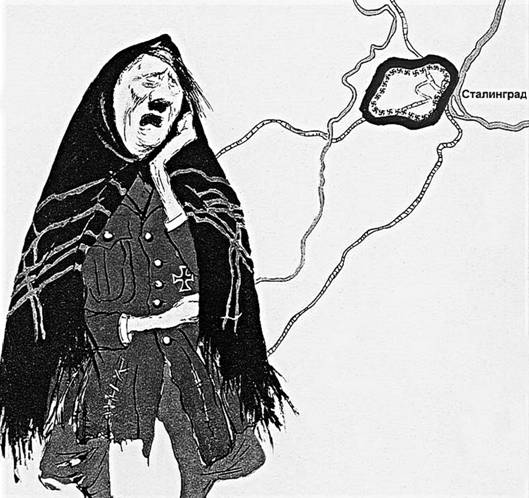 Начало формы17.Прочтите отрывки из воспоминаний современников.ФРАГМЕНТЫ ИСТОЧНИКОВУкажите название битвы, о которой идёт речь в обоих представленных отрывках. Назовите военачальника, который был назначен командующим войсками Западного фронта в ходе этой битвы. В чём, согласно одному из отрывков, состояла новая тактика немецко-фашистских войск?При ответе избегайте цитирования избыточного текста, не содержащего положений, которые должны быть приведены по условию задания.18.  Укажите три любых последствия деятельности (поступков) Сергия Радонежскогодля России.19. Используя знания по истории России, раскройте смысл понятия «Табельо рангах » . Приведите один исторический факт, конкретизирующий данное понятиеприменительно к истории России. Приведённый факт не должен содержатьсяв данном Вами определении понятия.20. Запишите один любой тезис (обобщённое оценочное суждение), содержащий информацию о различиях восстания Степана Разина и восстания под руководством Емельяна Пугачева по какому(-им)-либо признаку(-ам). Приведите два обоснования этого тезиса. Каждое обоснование должно содержать два исторических факта (по одному для каждого из сравниваемых объектов).Ответ оформите в следующем виде.Тезис:_____________________________________________________________Обоснования тезиса:1) ________________________________________________________________2) ________________________________________________________________21.В первой половине XVIII в. Россия и страны Европы участвовали в войнах,которые во многом изменили геополитическую ситуацию в мире. Используяисторические знания, приведите аргументы в подтверждение точки зрения, чтов результате войн первой половины XVIII в. и Россия, и Англия получили новыевозможности для экономического развития: один аргумент для России и одиндля Англии. При изложении аргументов обязательно используйте историческиефакты.Ответ запишите в следующем виде.Аргумент для России:_________________________________Аргумент для Англии:_________________________________Ответом  к  заданиям  1–12  является  последовательность  цифр или слово (словосочетание). Сначала укажите ответы в тексте работы, а затем перенесите их в БЛАНК ОТВЕТОВ № 1 справа от номера соответствующего задания, начиная с первой клеточки, без пробелов, запятых и других дополнительных символов. Каждую цифру или букву пишите в отдельной клеточке в соответствии с приведёнными в бланке образцами. Имена российских государей следует писать только буквами (например: НиколайВторой).СОБЫТИЯГОДЫA) антибольшевистское восстание моряков КронштадтаБ) начало восстания Черниговского полкаB) начало Соловецкого восстанияГ) съезд князей в Любече1) 1097 г.2) 1223 г.3) 1668 г.4) 1825 г.5) 1921 г.6) 1968 г.АБВГПРОЦЕСС(ЯВЛЕНИЕ,СОБЫТИЕ)ФАКТЫA) внешняя политика Владимира IБ) индустриализация в СССРB) внешняя политика Ивана IVГ) русско-турецкая война 1787 -1791 гг. 1) появление в России первых мануфактур2) заключение Плюсского перемирия3) строительство Горьковскогоавтомобильного завода4) взятие крепости Измаил5) Невская битва6) осада Корсуни АБВГГеографический объектСобытие (явление, процесс)Время, когда произошло событие (явление, процесс)(А)Начало строительства Днепрогэса1920-е гг.(Б)Авария на Чернобыльской АЭС(В)Васильков(Г)1820-е гг.Яссы(Д)(Е)АБВГДЕСОБЫТИЯУЧАСТНИКИA) издание Новоторгового уставаБ)XIX Всесоюзная партийная конференцияB)первое упоминание Москвы в летописиГ) Русско-турецкая война 1787-1791 гг.1) Ярослав Мудрый2) А. Л. Ордин-Нащокин3) М.С. Горбачёв4) Юрий Долгорукий5) Л. И. Брежнев6) А. В. СуворовAБВГЛИТЕРАТУРНЫЕ ПРОИЗВЕДЕНИЯХАРАКТЕРИСТИКИAБВГРассмотрите схему и выполните задания 9–12.Проверьте, чтобы каждый ответ был записан в строке с номером соответствующего задания.Для записи ответов на задания этой части (13–21) используйте БЛАНК ОТВЕТОВ № 2. Запишите сначала номер задания (12, 13 и т.д.), а затем развёрнутый ответ на него. Ответы записывайте чётко и разборчиво.Прочтите отрывок из исторического источника и кратко ответьте на вопросы 13 и 14. Ответы предполагают использование информации из источника, а также применение исторических знаний по курсу истории соответствующего периода.Рассмотрите изображение и выполните задания 15, 16.16. Укажите изображение памятника, установленного в память о событиях войны, которой посвящена карикатура. В ответе запишите цифру, которой обозначен этот памятник. Назовите автора данной скульптуры. А« Встретив нашу организованную противотанковую оборону и понесязначительные потери, немецко-фашистское командование изменилотактику действий... Ударам танков противника теперь часто предшествовалиатаки его пехоты, которая стремилась, используя имевшиеся промежуткив нашей обороне, проникать на огневые позиции противотанковойартиллерии и уничтожать орудийные расчеты, чтобы этим обеспечитьсвободу маневра для своих танков.Так было на всем Западном фронте, так было и у нас, под Истрой.И нигде эта новая тактика не дала результата, ради которого былазадумана. Потери противника в танках продолжали стремительно расти,его танковые дивизии все более теряли свою боеспособность» .Б«Пока адъютант что-то отвечал мне, я аккуратненько разрезал ножомкарту по линии, где кончался тыловой район нашего полка, в трех-четырёх километрах позади Крюкова. Закончив, протянул полкартыСулиме: „Это можете сжечь! Нам не понадобится карта далее Крюкова»И действительно, дальше Крюкова мы уже не отступили. И хотятридцатого ноября немцам всё-таки удалось взять село, но это был ихпоследний рывок: они выдохлись и перешли к обороне.Пятого декабря началось наступление советских войск. Наш полк вёложесточённые и кровопролитные бои. Крюково было отбито и сталопервой точкой нашего наступления. Наконец-то пришёл этот долгожданныйчас ! Кавалерийская группа Доватора и танковая бригада Катуковаумчались вперёд. За ними пошла царица полей — пехота» .Проверьте, чтобы каждый ответ был записан рядом с номером соответствующего задания.